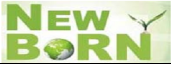 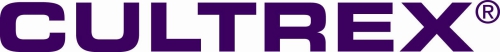 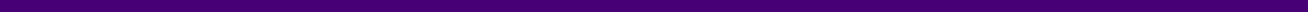 Cultrex BME 产品列表Cultrex BME 产品列表Cultrex BME 产品列表Cultrex BME 产品列表名称缓冲液浓度推荐用途Cultrex® Original BMEDMEM12-18mg/ml常规 (2D /3-D 培养、吸附、侵袭等 )Cultrex® Stem Cell Qualified BMEDMEM12-18mg/ml干细胞吸附及维持干性。Cultrex® 3-D CultureMatrix™ BMEDMEM14-16mg/ml3-D 培养Cultrex® Organoid Qualified BME, Type 2DMEM12-18mg/ml强效组织培养Cultrex® BME, Type 3RPMI164012-18mg/ml异种移植/肿瘤移植Cultrex® Organoid Qualified BME, Type R1DMEM12-18mg/ml组织分化培养相关产品相关产品相关产品Catalog#DescriptionSize3432-005-01Cultrex® Basement Membrane Extract, PathClear®5 ml3433-005-01Cultrex®  Reduced Growth Factor BME, PathClear®5 ml3533-005-02Cultrex® Reduced Growth Factor BME, Type 2, PathClear®5 ml3632-005-02Cultrex® Basement Membrane Extract, Type 3, PathClear®5 ml3445-005-01Cultrex®  3-D Culture MatrixTM BME, PathClear®5 ml3446-005-01Cultrex®  3-D Culture MatrixTM Laminin I5 ml3447-020-01Cultrex®  3-D Culture MatrixTM Collagen I100 mg3434-005-02Cultrex® Stem Cell Qualified RGF BME, PathClear®5 ml3415-001-03Cultrex® Stem Cell Qualified Human BME, PathClear®1 mg3400-010-03Cultrex® Stem Cell Qualified Laminin I, PathClear®1 mg3420-001-03Cultrex® Stem Cell Qualified Human Fibronectin, PathClear®Cultrex® Stem Cell Qualified Human Fibronectin, PathClear®1 mg3420-001-03Cultrex® Stem Cell Qualified Human Vitronectin, PathClear®200 µg3400-010-01Cultrex®  Mouse Laminin I1 mg3400-010-02Cultrex®  Mouse Laminin I, PathClear®1 mg3410-010-01Cultrex®  Mouse Collagen IV1 mg3440-100-01Cultrex®  Rat Collagen I100 mg3442-050-01Cultrex®  Bovine Collagen I50 mg3420-001-01Cultrex®  Human Fibronectin, PathClear®1 mg3416-001-01Cultrex®  Bovine Fibronectin, NZHD*1 mg3421-001-01Cultrex®  Human Vitronectin, PathClear®50 μg3417-001-01Cultrex®  Bovine Vitronectin, NZHD*50 μg3710-001-01Cultrex® HA-R-Spondin1-Fc 293T Cells1x106 cellsCatalog#Catalog#Catalog#Catalog#Catalog#DescriptionSize3500-096-K3500-096-K3500-096-KCultrex® 3D 球体细胞侵袭试验96 samples3510-096-K3510-096-K3510-096-KCultrex® 3D 荧光球体增殖/活力检测试验96 samples3510-096-K3510-096-K3510-096-KCultrex® 3D 荧光球体增殖/活力检测试验96 samples3511-096-K3511-096-K3511-096-KCultrex® 3D 球体比色增殖/活力检测试验96 samples3511-096-K3511-096-K3511-096-K96 samples3470-096-K3470-096-K3470-096-KCultrex® 体外血管生成试验,小管形成试剂盒 96 samples3470-096-K3470-096-K3470-096-KCultrex® 体外血管生成试验,小管形成试剂盒 96 samples3471-096-K3471-096-K3471-096-KCultrex® 体外血管生成试验,小管形成试剂盒，内皮细胞侵袭试剂盒 96 samples3471-096-K3471-096-K3471-096-KCultrex® 体外血管生成试验,小管形成试剂盒，内皮细胞侵袭试剂盒 96 samples3450-048-SK3450-048-SK3450-048-SKCultrex® 定向体内血管生成分析 (DIVAATM) Starter Kit48 samples3450-048-SK3450-048-SK3450-048-SKCultrex® 定向体内血管生成分析 (DIVAATM) Starter Kit48 samples3445-096-K3445-096-K3445-096-KCultrex® 3-D 培养 BME 细胞增殖试剂盒96 samples3448-020-K3448-020-K3448-020-KCultrex® 3-D 培养细胞收集试剂盒20 samples